Morton High School 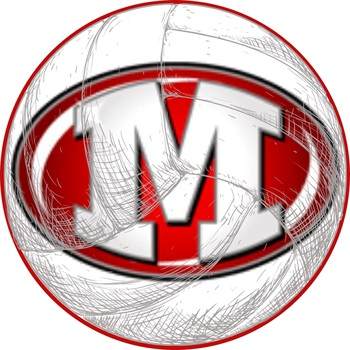 Volleyball CampAll Camps will be held at Morton JUNIOR High SchoolCamps are ran by many of the current high school coaches and playersCamp Dates: June 27th-30thCamp Summaries:Players must be entering 1st grade or higher in the fall.  Grade level suggestions are made, but if a 7th/8th grader does not have prior camp, club, or school volleyball experience, you may want to join Novice.Beginner Camp- 1st, 2nd, 3rd  Grade Camp- NEW! 9:00-9:45am/$35The emphasis of this camp will be on volleyball fundamentals, form and fun. We will cover the basic skill development for passing, serving, attacking and moving. Novice Camp- 4th, 5th & 6th Grade (and beginner 7th/8th): 10:15-11:15/$45The emphasis of this camp will be on proper volleyball form and fundamentals.  We will teach skill development for passing, setting, serving and attacking. Participants will also apply those skills in various drills and games. This is best for experienced 4th,5th and 6th graders as well junior high athletes that are new to the sport. Experienced Camp- 7th & 8th Grade Camp: 12:00-1:30/$60 This camp will be geared toward a faster paced environment while still focusing on the necessary skills needed to become a successful volleyball player.  The goal in this camp is to push athletes with prior volleyball experience to a higher level and attain more aggressive skills.  Potter Power Camp-High School: 3:30-5:30/$70This camp is for our high school players including incoming freshmen.  The camp is designed for players to continually compete in a fun environment while learning new ways to think about skills they use.  Every drill will earn players points in skill categories to work towards becoming Premium Potter.  Players will learn to compete on every ball, celebrate their own success, and celebrate the success of teammates.   *To guarantee a spot and camp shirt, please have registration in by June 3*Registration Form: Please check the box for the camp you are registering for. Register for grade you will be entering.Beginner Camp (1st, 2nd, 3rd) $35[      ]Novice Camp (4th, 5th, 6th, beginner 7-8) $45 [        ]Experienced Camp $60Athlete’s Information:First__________________________Last___________________________SHIRT SIZES (circle one):*shirts only guaranteed if this is filled out and registered on time YS   YM   YL   AS   AM   AL   AXL  [       ]Potter Power Camp (HS) $70[       ]Parent/Guardian Information              Contact Parent or Guardian:First/Last______________________Email___________________________Phone# (in case of emergency) (_______)_______________________Medical Information Please notify staff of any medical conditions or medications you want us to be aware of.______________________________________________________________________________________________________Coaching Staff Contact Information:$ Payment Information $*Checks preferred please, payable to Morton High School Volleyball. Please seal in an envelope with athlete’s first and last name.*If paying with cash, please seal exact amount in an envelope with athlete’s first and last name.  For siblings,please send a separate form for each player, but they can be sent in the same envelope.Head: Jordan Williams Asst: Courtney KincaidAsst: Claire Schmittjordan.williams@mcusd709.orgcourtney.kincaid@mcusd709.orgclaire.schmitt@mcusd709.org